 				MOÇÃO Nº    /2018.				ASSUNTO: MOÇÃO DE APLAUSOS E CONGRATULAÇÕES AO COMANDO E AOS MEMBROS DA 2ª COMPANHIA DA POLÍCIA MILITAR DE ITATIBA REFERENTE AOS TRABALHOS DESENVOLVIDOS NA FESTA DE SÃO PEDRO. 				Senhor Presidente:				CONSIDERANDO: que nos dias 06, 07 e 08 do corrente mês, teve em nossa cidade a 22ª Festa de São Pedro, evento tradicional a qual transcorreu em absoluta normalidade, sendo este vereador procurado por munícipe para elogiar a presteza e dedicação dos membros da 2ª Cia PM de Itatiba em razão do excelente trabalho realizado naquele local. 				CONSIDERANDO: que em todas as festividades há uma constante preocupação da população no que tange à segurança e à ordem pública, mas em nossa cidade temos percebido uma maior tranquilidade dos Munícipes, em razão do policiamento ostensivo e demais estratégias operacionais empregados pelo Comando e membros da Polícia Militar local. 				CONSIDERANDO: que não é tarefa fácil a missão de proteger a sociedade, cumpre-nos elogiar concretamente o trabalho da Polícia Militar para que continue firme no fortalecimento da paz social em nossa cidade. 				Neste sentido, apresentamos a apreciação do soberano plenário, nos termos regimentais desta casa de leis, a presente MOÇÃO DE CONGRATULAÇÕES E APLAUSOS a todo efetivo da 2ª COMPANHIA DA POLICIA MILITAR DE ITATIBA, sob comando do Cap. PM Osvaldo Rodrigo Guarizo, pelo brilhante empenho dispensado na tradicional Festa de São Pedro, enviando-se cópia desta propositura à 2ª Cia PM, bem como ao Comando do 49º Batalhão do Interior da PM, com sede na cidade de Jundiaí.SALA DAS SESSÕES, 10 de julho de 2018.CORNÉLIO BAPTISTA ALVES(Cornélio da Farmácia)VEREADOR – PSDB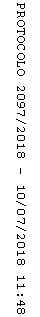 